załącznik nr 2 do SWZOR-D-III.272.19.2024.LBopis przedmiotu zamówienia PUBLIKACJA Miód bez tajemnic. Praktyczny poradnik stosowania produktów pszczelichOpracowanie projektu graficznego publikacji pod roboczym tytułem: Miód bez tajemnic. Praktyczny poradnik stosowania produktów pszczelich, w tym układu wizualnego okładki i środka publikacji przy czym:Projekt graficzny musi być spójny z istniejącymi projektami publikacji: Kiszonki. Praktyczny przewodnik dla każdego, Wyjątkowe miejsca. Wyjątkowi ludzie. Wyjątkowe smaki ,Tradycyjny wyrób sera. Praktyczny przewodnik dla każdego oraz Chleb na zakwasie. Przewodnik dla piekarzy domowychŚrodek publikacji zostanie opracowany na podstawie tekstu i zdjęć przekazanych przez Zamawiającego oraz grafik i zdjęć (nawiązujących do obszarów wiejskich/ produkcji chleba w uzgodnieniu z Zamawiającym) stworzonych/będących w dyspozycji Wykonawcy. Do szacowania należy przyjąć proporcję 50% (zdjęć/grafik Zamawiającego) do 50% (zdjęć/grafik Wykonawcy). Zdjęcia wykorzystane przez Wykonawcę muszą wpisywać się w tematykę publikacji, jednak nie muszą być efektem pracy nad tą konkretną publikacją. Usługa będzie obejmować skład, łamanie, redakcję techniczną, korektę (w tym spisu treści) oraz przygotowanie publikacji do druku.Wydruk uzgodnionego z Zamawiającym projektu i dostarczenie publikacji do siedziby Zamawiającego: Urząd Marszałkowski Województwa Mazowieckiego w Warszawie Departament Rolnictwa i Rozwoju Obszarów Wiejskich, ul. Brechta 3, 03-469 Warszawa wraz z rozładunkiem do wskazanych zasobów magazynowych w budynku 
z windą (brak możliwości przewozu materiałów przy pomocy wózka paletowego).Parametry techniczne: Okładka wraz z grzbietem: folia mat + wybiórczo lakier UV błysk, papier kreda mat 350 g/m2; oprawa szyta i klejona po dłuższym boku.Środek: kreda mat 120 g/m2 (kolor biały) Druk: full color, dwustronnyIlość stron: od 90 do 100 stron (tekst + od 40 do 50 zdjęć) + okładkaFormat: C5Nakład: 2 600 szt.Język publikacji: polskiZamawiający dopuszcza odchylenia od rozmiarów/parametrów technicznych określonych powyżej w granicach +/- 10 % z zastrzeżeniem, że wszystkie 5 rodzajów publikacji, o których mowa w tym opisie przedmiotu zamówienia, będą miały te same wymiary. Logotypy i slogan, które będą użyte na przedniej stronie okładki: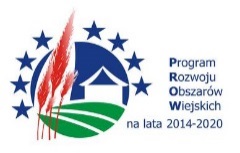 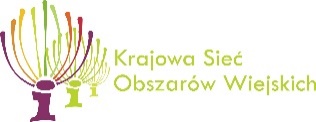 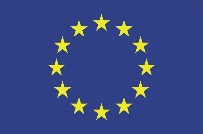 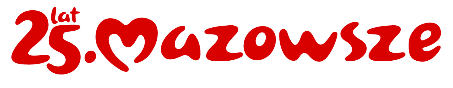 „Europejski Fundusz Rolny na rzecz Rozwoju Obszarów Wiejskich: Europa inwestująca w obszary wiejskie”Publikacja opracowana przez Urząd Marszałkowski Województwa Mazowieckiego w Warszawie Operacja współfinansowana ze środków Unii Europejskiej w ramach Schematu II Pomocy Technicznej „Krajowa Sieć Obszarów Wiejskich”
Programu Rozwoju Obszarów Wiejskich na lata 2014–2020	Instytucja Zarządzająca Programem Rozwoju Obszarów Wiejskich na lata 2014-2020 - Minister Rolnictwa i Rozwoju Wsi	Publikacja będzie zawierać ISBN nadany przez Zamawiającego. PUBLIKACJA: CHLEB NA ZAKWASIE. PRZEWODNIK DLA PIEKARZY DOMOWYCH Druk publikacji Chleb na zakwasie. Przewodnik dla piekarzy domowych, przy czym wymagane jest:Uaktualnienie stopki redakcyjnej oraz słowa wstępnego w publikacji.Przygotowanie publikacji do druku.Zmiana logotypu na okładce i pierwszej stronie.Wydruk uzgodnionego z Zamawiającym projektu i dostarczenie publikacji do siedziby Zamawiającego: Urząd Marszałkowski Województwa Mazowieckiego w Warszawie Departament Rolnictwa i Rozwoju Obszarów Wiejskich, ul. Brechta 3, 03-469 Warszawa wraz z rozładunkiem do wskazanych zasobów magazynowych w budynku 
z windą (brak możliwości przewozu materiałów przy pomocy wózka paletowego).Parametry techniczne: Okładka wraz z grzbietem: folia mat + wybiórczo lakier UV błysk, papier kreda mat 350 g/m2; oprawa szyta i klejona po dłuższym boku.Środek: kreda mat 120 g/m2 (kolor biały) Druk: full color, dwustronnyIlość stron: 96 stron + okładkaFormat: C5Nakład: 2 000 szt.Język publikacji: polskiZamawiający dopuszcza odchylenia od rozmiarów/parametrów technicznych określonych powyżej w granicach +/- 10 % z zastrzeżeniem, że wszystkie 5 rodzajów publikacji, o których mowa w tym opisie przedmiotu zamówienia, będą miały te same wymiary. Zamawiający jest w posiadaniu plików otwartych publikacji. Logotypy i slogan, które będą użyte na przedniej stronie okładki:„Europejski Fundusz Rolny na rzecz Rozwoju Obszarów Wiejskich: Europa inwestująca w obszary wiejskie”Publikacja opracowana przez Urząd Marszałkowski Województwa Mazowieckiego w Warszawie Operacja współfinansowana ze środków Unii Europejskiej w ramach Schematu II Pomocy Technicznej „Krajowa Sieć Obszarów Wiejskich”
Programu Rozwoju Obszarów Wiejskich na lata 2014–2020	Instytucja Zarządzająca Programem Rozwoju Obszarów Wiejskich na lata 2014-2020 - Minister Rolnictwa i Rozwoju Wsi	Publikacja zawiera ISBN nadany przez Zamawiającego. PUBLIKACJA: KISZONKI. PRAKTYCZNY PRZEWODNIK DLA KAŻDEGODruk publikacji Kiszonki. Praktyczny przewodnik dla każdego przy czym wymagane jest:Uaktualnienie stopki redakcyjnej oraz słowa wstępnego w publikacji.Przygotowanie publikacji do druku.Zmiana logotypu na okładce i pierwszej stronie.Wydruk uzgodnionego z Zamawiającym projektu i dostarczenie publikacji do siedziby Zamawiającego: Urząd Marszałkowski Województwa Mazowieckiego w Warszawie Departament Rolnictwa i Rozwoju Obszarów Wiejskich, ul. Brechta 3, 03-469 Warszawa wraz z rozładunkiem do wskazanych zasobów magazynowych w budynku 
z windą (brak możliwości przewozu materiałów przy pomocy wózka paletowego).Parametry techniczne: Okładka wraz z grzbietem: folia mat + wybiórczo lakier UV błysk, papier kreda mat 350 g/m2; oprawa szyta i klejona po dłuższym boku.Środek: kreda mat 120 g/m2 (kolor biały) Druk: full color, dwustronnyIlość stron: 96 stron + okładkaFormat: C5Nakład: 2 000 szt.Język publikacji: polskiZamawiający dopuszcza odchylenia od rozmiarów/parametrów technicznych określonych powyżej w granicach +/- 10 % z zastrzeżeniem, że wszystkie 5 rodzajów publikacji, o których mowa w tym opisie przedmiotu zamówienia, będą miały te same wymiary. Zamawiający jest w posiadaniu plików otwartych publikacji. Logotypy i slogan, które będą użyte na przedniej stronie okładki:„Europejski Fundusz Rolny na rzecz Rozwoju Obszarów Wiejskich: Europa inwestująca w obszary wiejskie”Publikacja opracowana przez Urząd Marszałkowski Województwa Mazowieckiego w Warszawie Operacja współfinansowana ze środków Unii Europejskiej w ramach Schematu II Pomocy Technicznej „Krajowa Sieć Obszarów Wiejskich”
Programu Rozwoju Obszarów Wiejskich na lata 2014–2020	Instytucja Zarządzająca Programem Rozwoju Obszarów Wiejskich na lata 2014-2020 - Minister Rolnictwa i Rozwoju Wsi	Publikacja zawiera ISBN nadany przez Zamawiającego. PUBLIKACJA: wyjątkowe miejsca. Wyjątkowi ludzie. Wyjątkowe smaki. Książka kucharska Kół gospodyń wiejskich z województwa mazowieckiegoDruk publikacji Wyjątkowe miejsca. Wyjątkowi ludzie. Wyjątkowe smaki. Przy czym wymagane jest:Uaktualnienie stopki redakcyjnej oraz słowa wstępnego w publikacji.Przygotowanie publikacji do druku.Zmiana logotypu na okładce i pierwszej stronie.Wydruk uzgodnionego z Zamawiającym projektu i dostarczenie publikacji do siedziby Zamawiającego: Urząd Marszałkowski Województwa Mazowieckiego w Warszawie Departament Rolnictwa i Rozwoju Obszarów Wiejskich, ul. Brechta 3, 03-469 Warszawa wraz z rozładunkiem do wskazanych zasobów magazynowych w budynku 
z windą (brak możliwości przewozu materiałów przy pomocy wózka paletowego).Parametry techniczne: Okładka wraz z grzbietem: folia mat + wybiórczo lakier UV błysk, papier kreda mat 350 g/m2; oprawa szyta i klejona po dłuższym boku.Środek: kreda mat 120 g/m2 (kolor biały) Druk: full color, dwustronnyIlość stron: 200 stron + okładkaFormat: C5Nakład: 2 000 szt.Język publikacji: polskiZamawiający dopuszcza odchylenia od rozmiarów/parametrów technicznych określonych powyżej w granicach +/- 10 % z zastrzeżeniem, że wszystkie 5 rodzajów publikacji, o których mowa w tym opisie przedmiotu zamówienia, będą miały te same wymiary. Zamawiający jest w posiadaniu plików otwartych publikacji. Logotypy i slogan, które będą użyte na przedniej stronie okładki:„Europejski Fundusz Rolny na rzecz Rozwoju Obszarów Wiejskich: Europa inwestująca w obszary wiejskie”Publikacja opracowana przez Urząd Marszałkowski Województwa Mazowieckiego w Warszawie Operacja współfinansowana ze środków Unii Europejskiej w ramach Schematu II Pomocy Technicznej „Krajowa Sieć Obszarów Wiejskich”
Programu Rozwoju Obszarów Wiejskich na lata 2014–2020Instytucja Zarządzająca Programem Rozwoju Obszarów Wiejskich na lata 2014-2020 - Minister Rolnictwa i Rozwoju Wsi Publikacja zawiera ISBN nadany przez Zamawiającego. PUBLIKACJA: TRADYCYJNY WYRÓB SERA. pRAKTYCZNY PRZEWODNIK DLA KAŻDEGODruk publikacji Tradycyjny wyrób sera. Praktyczny przewodnik dla każdego przy czym wymagane jest:Uaktualnienie stopki redakcyjnej oraz słowa wstępnego w publikacji.Przygotowanie publikacji do druku.Zmiana logotypu na okładce i pierwszej stronie.Wydruk uzgodnionego z Zamawiającym projektu i dostarczenie publikacji do siedziby Zamawiającego: Urząd Marszałkowski Województwa Mazowieckiego w Warszawie Departament Rolnictwa i Rozwoju Obszarów Wiejskich, ul. Brechta 3, 03-469 Warszawa wraz z rozładunkiem do wskazanych zasobów magazynowych w budynku 
z windą (brak możliwości przewozu materiałów przy pomocy wózka paletowego).Parametry techniczne: Okładka wraz z grzbietem: folia mat + wybiórczo lakier UV błysk, papier kreda mat 350 g/m2; oprawa szyta i klejona po dłuższym boku.Środek: kreda mat 120 g/m2 (kolor biały) Druk: full color, dwustronnyIlość stron: 112 stron + okładkaFormat: C5Nakład: 2 000 szt.Język publikacji: polskiZamawiający dopuszcza odchylenia od rozmiarów/parametrów technicznych określonych powyżej w granicach +/- 10 % z zastrzeżeniem, że wszystkie 5 rodzajów publikacji, o których mowa w tym opisie przedmiotu zamówienia, będą miały te same wymiary. Zamawiający jest w posiadaniu plików otwartych publikacji. Logotypy i slogan, które będą użyte na przedniej stronie okładki:„Europejski Fundusz Rolny na rzecz Rozwoju Obszarów Wiejskich: Europa inwestująca w obszary wiejskie”Publikacja opracowana przez Urząd Marszałkowski Województwa Mazowieckiego w Warszawie Operacja współfinansowana ze środków Unii Europejskiej w ramach Schematu II Pomocy Technicznej „Krajowa Sieć Obszarów Wiejskich”
Programu Rozwoju Obszarów Wiejskich na lata 2014–2020	Instytucja Zarządzająca Programem Rozwoju Obszarów Wiejskich na lata 2014-2020 - Minister Rolnictwa i Rozwoju Wsi	Publikacja zawiera ISBN nadany przez Zamawiającego. 